Α Ι Τ Η Σ ΗΥποψηφιότητας για την ανάδειξη εκπροσώπου των μελών Εργαστηριακού Διδακτικού Προσωπικού (ΕΔΙΠ) στη Συνέλευση του Τμήματος Γεωπονίας της Σχολής Γεωπονίας και Τροφίμων  του Πανεπιστημίου ΠελοποννήσουΟνοματεπώνυμοΌνομα πατρός:Όνομα μητρός:Ιδιότητα:Ημερομηνία γέννησης:Α.Δ.Τ.:Δ/νση κατοικίας:Τηλέφωνο:Καλαμάτα,	/	/2024Προς: Τον Πρόεδρο του Τμήματος Γεωπονίας  της Σχολής Γεωπονίας και Τροφίμων του Πανεπιστημίου ΠελοποννήσουΜε την παρούσα υποβάλλω την υποψηφιότητά μου για εκπρόσωπος των μελών Εργαστηριακού Διδακτικού Προσωπικού (ΕΔΙΠ) στη Συνέλευση του Τμήματος Γεωπονίας της Σχολής Γεωπονίας και Τροφίμων του Πανεπιστημίου Πελοποννήσου σύμφωνα με διατάξεις του άρθρου 41 του Ν.4957/2022 (Α’ 141) και την υπ’ αριθ. 427/25-5-2023 προκήρυξη εκλογών.Καταθέτω την υποψηφιότητά μου γνωρίζοντας τις προϋποθέσεις που ορίζουν οι ως άνω διατάξεις μαζί με τα παρακάτω δικαιολογητικά:Υπεύθυνη δήλωση ότι δεν συντρέχουν στο πρόσωπο μου κωλύματα εκλογιμότηταςΟ/Η Αιτών/ουσα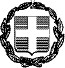 ΥΠΕΥΘΥΝΗ ΔΗΛΩΣΗ(άρθρο 8 Ν.1599/1986)Με ατομική μου ευθύνη και γνωρίζοντας τις κυρώσεις(3), που προβλέπονται από τις διατάξεις της παρ. 6 του άρθρου 22 του Ν.1599/1986, δηλώνω ότι:Δεν συντρέχουν στο πρόσωπό μου κωλύματα εκλογιμότητας για εκπρόσωπος των μελών Εργαστηριακού Διδακτικού Προσωπικού (ΕΔΙΠ) στη Συνέλευση του Τμήματος Γεωπονίας της Σχολής Γεωπονίας και Τροφίμων του Πανεπιστημίου Πελοποννήσου σύμφωνα με διατάξεις του άρθρου 41 του Ν.4957/2022 (Α’ 141) και την υπ’ αριθ. 427/25-5-2023 προκήρυξη εκλογών.Ημερομηνία   /   / 2024Ο-Η Δηλων/ουσα(Υπογραφή)Αναγράφεται από τον ενδιαφερόμενο πολίτη η Αρχή ή η Υπηρεσία του δημόσιου τομέα, που απευθύνεται η δήλωσηΑναγράφεται ολογράφως«Όποιος εν γνώσει του δηλώνει ψευδή γεγονότα ή αρνείται ή αποκρύπτει τα αληθινά με έγγραφη υπεύθυνη δήλωση του άρθρου 8 τιμωρείται με φυλάκιση τουλάχιστον τριών μηνών. Εάν ο υπαίτιος αυτών των πράξεων σκόπευε να προσπορίσει στον εαυτόν του ή σε άλλον περιουσιακό όφελος βλάπτοντας τρίτον ή σκόπευε να βλάψει άλλον, τιμωρείται με κάθειρξη μέχρι 10 ετών.»Σε περίπτωση ανεπάρκειας χώρου η δήλωση συνεχίζεται στην πίσω όψη της και υπογράφεται από τον δηλούντα ή την δηλούσα.ΠΡΟΣ(1)ΠΡΟΕΔΡΟ ΤΟΥ ΤΜΗΜΑΤΟΣ ΓΕΩΠΟΝΙΑΣ  ΤΗΣ ΣΧΟΛΗΣ ΓΕΩΠΟΝΙΑΣ ΚΑΙ ΤΡΟΦΙΜΩΝ ΤΟΥ ΠΑΝΕΠΙΣΤΗΜΙΟΥ ΠΕΛΟΠΟΝΝΗΣΟΥΠΡΟΕΔΡΟ ΤΟΥ ΤΜΗΜΑΤΟΣ ΓΕΩΠΟΝΙΑΣ  ΤΗΣ ΣΧΟΛΗΣ ΓΕΩΠΟΝΙΑΣ ΚΑΙ ΤΡΟΦΙΜΩΝ ΤΟΥ ΠΑΝΕΠΙΣΤΗΜΙΟΥ ΠΕΛΟΠΟΝΝΗΣΟΥΠΡΟΕΔΡΟ ΤΟΥ ΤΜΗΜΑΤΟΣ ΓΕΩΠΟΝΙΑΣ  ΤΗΣ ΣΧΟΛΗΣ ΓΕΩΠΟΝΙΑΣ ΚΑΙ ΤΡΟΦΙΜΩΝ ΤΟΥ ΠΑΝΕΠΙΣΤΗΜΙΟΥ ΠΕΛΟΠΟΝΝΗΣΟΥΠΡΟΕΔΡΟ ΤΟΥ ΤΜΗΜΑΤΟΣ ΓΕΩΠΟΝΙΑΣ  ΤΗΣ ΣΧΟΛΗΣ ΓΕΩΠΟΝΙΑΣ ΚΑΙ ΤΡΟΦΙΜΩΝ ΤΟΥ ΠΑΝΕΠΙΣΤΗΜΙΟΥ ΠΕΛΟΠΟΝΝΗΣΟΥΠΡΟΕΔΡΟ ΤΟΥ ΤΜΗΜΑΤΟΣ ΓΕΩΠΟΝΙΑΣ  ΤΗΣ ΣΧΟΛΗΣ ΓΕΩΠΟΝΙΑΣ ΚΑΙ ΤΡΟΦΙΜΩΝ ΤΟΥ ΠΑΝΕΠΙΣΤΗΜΙΟΥ ΠΕΛΟΠΟΝΝΗΣΟΥΠΡΟΕΔΡΟ ΤΟΥ ΤΜΗΜΑΤΟΣ ΓΕΩΠΟΝΙΑΣ  ΤΗΣ ΣΧΟΛΗΣ ΓΕΩΠΟΝΙΑΣ ΚΑΙ ΤΡΟΦΙΜΩΝ ΤΟΥ ΠΑΝΕΠΙΣΤΗΜΙΟΥ ΠΕΛΟΠΟΝΝΗΣΟΥΠΡΟΕΔΡΟ ΤΟΥ ΤΜΗΜΑΤΟΣ ΓΕΩΠΟΝΙΑΣ  ΤΗΣ ΣΧΟΛΗΣ ΓΕΩΠΟΝΙΑΣ ΚΑΙ ΤΡΟΦΙΜΩΝ ΤΟΥ ΠΑΝΕΠΙΣΤΗΜΙΟΥ ΠΕΛΟΠΟΝΝΗΣΟΥΠΡΟΕΔΡΟ ΤΟΥ ΤΜΗΜΑΤΟΣ ΓΕΩΠΟΝΙΑΣ  ΤΗΣ ΣΧΟΛΗΣ ΓΕΩΠΟΝΙΑΣ ΚΑΙ ΤΡΟΦΙΜΩΝ ΤΟΥ ΠΑΝΕΠΙΣΤΗΜΙΟΥ ΠΕΛΟΠΟΝΝΗΣΟΥΠΡΟΕΔΡΟ ΤΟΥ ΤΜΗΜΑΤΟΣ ΓΕΩΠΟΝΙΑΣ  ΤΗΣ ΣΧΟΛΗΣ ΓΕΩΠΟΝΙΑΣ ΚΑΙ ΤΡΟΦΙΜΩΝ ΤΟΥ ΠΑΝΕΠΙΣΤΗΜΙΟΥ ΠΕΛΟΠΟΝΝΗΣΟΥΠΡΟΕΔΡΟ ΤΟΥ ΤΜΗΜΑΤΟΣ ΓΕΩΠΟΝΙΑΣ  ΤΗΣ ΣΧΟΛΗΣ ΓΕΩΠΟΝΙΑΣ ΚΑΙ ΤΡΟΦΙΜΩΝ ΤΟΥ ΠΑΝΕΠΙΣΤΗΜΙΟΥ ΠΕΛΟΠΟΝΝΗΣΟΥΠΡΟΕΔΡΟ ΤΟΥ ΤΜΗΜΑΤΟΣ ΓΕΩΠΟΝΙΑΣ  ΤΗΣ ΣΧΟΛΗΣ ΓΕΩΠΟΝΙΑΣ ΚΑΙ ΤΡΟΦΙΜΩΝ ΤΟΥ ΠΑΝΕΠΙΣΤΗΜΙΟΥ ΠΕΛΟΠΟΝΝΗΣΟΥΠΡΟΕΔΡΟ ΤΟΥ ΤΜΗΜΑΤΟΣ ΓΕΩΠΟΝΙΑΣ  ΤΗΣ ΣΧΟΛΗΣ ΓΕΩΠΟΝΙΑΣ ΚΑΙ ΤΡΟΦΙΜΩΝ ΤΟΥ ΠΑΝΕΠΙΣΤΗΜΙΟΥ ΠΕΛΟΠΟΝΝΗΣΟΥΠΡΟΕΔΡΟ ΤΟΥ ΤΜΗΜΑΤΟΣ ΓΕΩΠΟΝΙΑΣ  ΤΗΣ ΣΧΟΛΗΣ ΓΕΩΠΟΝΙΑΣ ΚΑΙ ΤΡΟΦΙΜΩΝ ΤΟΥ ΠΑΝΕΠΙΣΤΗΜΙΟΥ ΠΕΛΟΠΟΝΝΗΣΟΥΠΡΟΕΔΡΟ ΤΟΥ ΤΜΗΜΑΤΟΣ ΓΕΩΠΟΝΙΑΣ  ΤΗΣ ΣΧΟΛΗΣ ΓΕΩΠΟΝΙΑΣ ΚΑΙ ΤΡΟΦΙΜΩΝ ΤΟΥ ΠΑΝΕΠΙΣΤΗΜΙΟΥ ΠΕΛΟΠΟΝΝΗΣΟΥΠΡΟΕΔΡΟ ΤΟΥ ΤΜΗΜΑΤΟΣ ΓΕΩΠΟΝΙΑΣ  ΤΗΣ ΣΧΟΛΗΣ ΓΕΩΠΟΝΙΑΣ ΚΑΙ ΤΡΟΦΙΜΩΝ ΤΟΥ ΠΑΝΕΠΙΣΤΗΜΙΟΥ ΠΕΛΟΠΟΝΝΗΣΟΥΟ-Η Όνομα:ΕπώνυμοΕπώνυμοΕπώνυμοΌνομα και Επώνυμο Πατέρα :Όνομα και Επώνυμο Πατέρα :Όνομα και Επώνυμο Πατέρα :Όνομα και Επώνυμο Μητέρας :Όνομα και Επώνυμο Μητέρας :Όνομα και Επώνυμο Μητέρας :Ημερομηνία γέννησης (2):Ημερομηνία γέννησης (2):Ημερομηνία γέννησης (2):Τόπος γέννησης :Τόπος γέννησης :Τόπος γέννησης :Αριθμός Δελτίου Ταυτότητας :Αριθμός Δελτίου Ταυτότητας :Αριθμός Δελτίου Ταυτότητας :Τηλ:Τηλ:Τόπος κατοικίας:Οδός:Αριθ:Τ.Κ.:Αρ. Τηλεομοιοτύπου(Fax):Αρ. Τηλεομοιοτύπου(Fax):Δ/νση Ηλεκτρ. Ταχυδρομείου (E- mail):Δ/νση Ηλεκτρ. Ταχυδρομείου (E- mail):Δ/νση Ηλεκτρ. Ταχυδρομείου (E- mail):Δ/νση Ηλεκτρ. Ταχυδρομείου (E- mail):